TOPIK JUDUL SKRIPSIKepada Yth.	:	Ketua Program Studi ……………		Fakultas Ekonomika dan Bisnis UNWIKU		di - Purwokerto	Yang bertanda tangan di bawah ini :	Nama	: ……………..	NPM	:	……………..	Th. Angkatan	: ……..	Program Studi	:	……………..	Tempat / Tgl. Lahir	:	………………………………………….Alamat Sekarang	:	……………..	Telp / Hp	:	……………..Dengan ini mengusulkan topik – topik dibawah ini sebagai judul SKRIPSI dalam rangka tugas akhir studi di FAKULTAS EKONOMIKA DAN BISNIS Universitas Wijayakusuma.TOPIK 	:	……………………………………………………………………………	     ……………………………………………………………………………	     ……………………………………………………………………………Purwokerto, …………..Mahasiswa, ……………………….UNIVERSITAS WIJAYAKUSUMA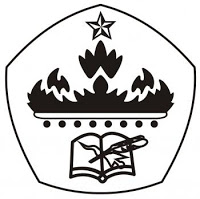 FAKULTAS EKONOMIKA DAN BISNISAlamat : Kampus UNWIKU Karangsalam Tlp (0281) 6439794 Purwokerto 531522DATA MAHASISWANAMA	:	………………….NIM	:	………………….KONSENTRASI	:	………………….SKS YANG DITEMPUH	:	……… SKSIPK	:   ……….OUTLINE PENGAJUAN PROPOSAL SKRIPSIJUDUL:MASALAH PENELITIAN:TUJUAN PENELITIAN:MANFAAT PENELITIAN: TELAAH PUSTAKA:MODEL PENELITIAN:LOKASI PENELITIAN:ALAT ANALISIS:HIPOTESIS:ARTIKEL UTAMA:Program Studi …………..Ketua, XXXXXXXXXXXXXXNIS. Program Studi …………..Ketua, XXXXXXXXXXXXXXNIS. Program Studi …………..Ketua, XXXXXXXXXXXXXXNIS. Mahasiswa…………………